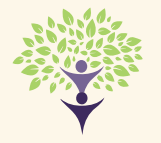 Commemorative BrickPlease complete this form and mail with payment ($75 per brick) to :Hart County Botanical Garden			Address questions to:P.O. Box 44, 					Phone:  706 436-1557Hartwell, Ga 30643				email: treasurer@hartcogardens.org*************************************************************************************Donor Name: ____________________________________________________Donor Address: __________________________________________________                             __________________________________________________Donor Phone: ________________________ Donor email: ______________________________________Brick #1:  Inscription (Limit:  3 lines, 20 characters/spaces per line): __________________________________________________________________________________________________________________________________________________________________________  _____________________________________________________________________________________Brick #2:  Inscription (Limit:  3 lines, 20 characters/spaces per line): __________________________________________________________________________________________________________________________________________________________________________  _____________________________________________________________________________________Brick #3:  Inscription (Limit:  3 lines, 20 characters/spaces per line): __________________________________________________________________________________________________________________________________________________________________________  _____________________________________________________________________________________FOR HART COUNTY BOTANICAL GARDEN USE ONLY:Amount Paid: __________________  Cash :_______  Check # __________ Received by: _________________________________________ Date: __________________